Directory of Alternative Provision in Kirklees 
20 21/22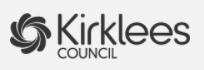 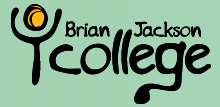 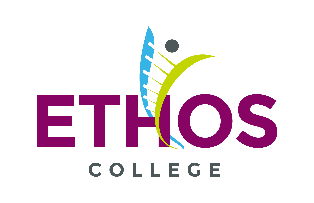 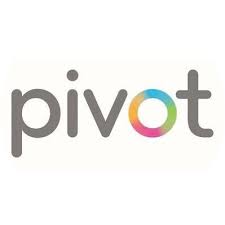 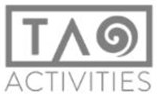 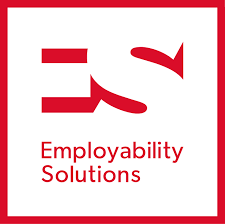 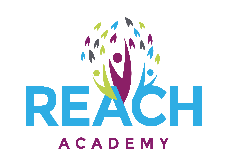 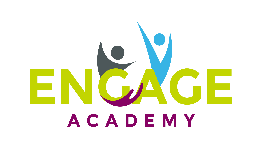 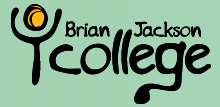 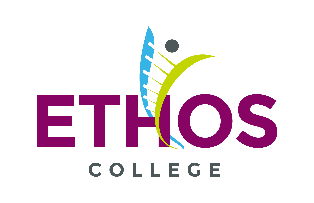 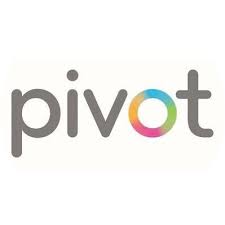 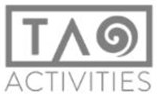 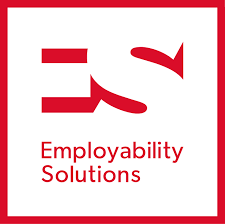 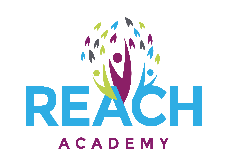 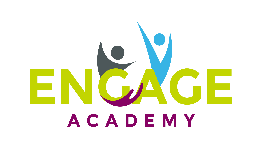 Published: June 2021What is Alternative Provision?Alternative Provision refers to education that a student receives away from their school, arranged by local authorities or by the schools themselves. The Department for education (DfE) have issued some guidance about Alternative Provision (DFE Guidance), (opens new page)Local Authorities must provide education for children and young people who have been permanently excluded or who are too ill to attend school for some time. Schools have a duty to provide education for children and young people from the sixth day of a fixed term exclusion. Sometimes schools also need off-site education to help children and young people improve their behaviour or deal with their anxiety. Alternative provision may be used for the education of these children and young people. Alternative provision offers comprise a curriculum and approaches that re-engage learners with education and which meet their needs, as well as helping them to prepare to go back to school or prepare them for adulthood. For young people with an EHCP, a permanent move to alternative provision should be done with a review of the EHCP to name the new provision. Schools and the local authority may also use alternative provisions in neighbouring areas if appropriate: details of these will be found in the Local Offers for those areas.The DFE Vision for Alternative Provision explains the governments vision for how they would like AP's to work.What is the Alternative Provision Directory?All Alternative Providers have the same duty as mainstream schools to keep students safe and comply with education guidance from the DfE.This AP Directory is a list of providers that are available to Kirklees school students.In Kirklees, the Alternative Providers are:Brian Jackson CollegeEmployability SolutionsEthos Academy Trust Engage AcademyEthos CollegeReach AcademyPivot AcademyTAO ActivitiesInformation is also available on the Kirklees Local Offer page relating to AP.Providers on the directory have offered assurance that they:Follow procedures for safeguarding as advised in 'Keeping Children Safe in Education" which includes annual safeguarding trainingFollow safer recruitmentAre aware of the PREVENT DutyAre aware of their duty to promote British Values and Social, Moral, Spiritual and Cultural opportunitiesComply with Health & Safety proceduresComply with Data Protection legislationWill employ appropriately experienced and qualified staff that are able to educate students with varied needsRecord and report student attendanceWork to ensure equality and diversityHow to Access Alternative ProvisionsSchools or the Local Authority are responsible for making referrals to Alternative Providers. For more information around referral routes please see the information below in the directory.LA statutory duties provided by Alternative Provision:Outline of AP Providers – 2020/21		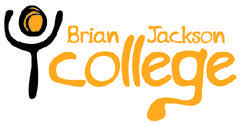 Provider Information: Brian Jackson CollegeBrian Jackson College offers alternative provision for young people aged 13 – 16 with social emotional and mental health needs. Placement at Brian Jackson College may be arranged by a child’s school, or through the local authority.Contact details:Heckmondwike:Telephone: 01924 408 306Email: bjcadmin@yccuk.org.ukHuddersfield:Telephone: 01484 431 962Email: whadmin@yccuk.org.ukDescription:We have wonderful pupils and parents/carers who are appreciative of the intensive individualised support that we offer at Brian Jackson College.Our Governors and staff are proud, enthusiastic and dedicated and the colleges are supported by the board of Trustees of Yorkshire Children’s Centre. In fact, all our stakeholders have a deep desire to enable vulnerable young people to have access to improved life chances. We all work well together to enable each pupil to believe in their own abilities and the unlimited heights of their own potential.At the heart of our individual approach is our mindfulness that all students are unique and every student really matters.Our curriculum is extensive which includes academic subjects along with a host of vocational training such as Motor Vehicle, Construction, Hair & Beauty and Food Technology.Our aim is to inspire all pupils to be motivated and successful citizens, equipped to meet the challenges of today and tomorrow. We have created a positive environment that offers a fresh start and encourages and promotes pupils academic, vocational, social, moral, spiritual and cultural learning.We are extremely proud of the work we do and the outcomes we achieve for young people in Kirklees and the surrounding areas.School day:Monday to Friday 8.30am – 2.30pmPlaces available:Year 8 to Year 11Capacity of 80 young peopleQualifications:VocationalFunctional Skills EL3 to L2GCSECosts:Core cost £14,950Includes:Weekly bus passBreakfast clubLunchesSocial activities and eventsContinued support for pupils and their families 
EHCP Cost – Available upon request

 
Website:

https://brianjacksoncollege.co.uk/Provider Information: Employability Solutions Employability Solutions offers high quality alternative provision for young people aged 14 – 19; placement at Employability Solutions may be arranged by a child’s school, or through the local authority. Who we areEmployability Solutions is a registered Independent School offering an alternative secondary education for young people who thrive in a smaller, more nurturing setting than mainstream schools.At ES we believe one size does not fit all. Our curriculum is underpinned by a desire to enable all students to develop their personal, social, academic and employability skills to a level which enables them to lead meaningful, independent and happy lives.All our education programmes are flexible, individually tailored and give young people the opportunity to explore a range of vocational pathways which sets them up for their future.We want to inspire a generation of happy, healthy, employable young people with equal access to opportunities in education as well as at home, work, in their community and in life. Contact details:Telephone: +44 (0) 1484 506 307Email: hayley@employabilitysolutions.com           CurriculumEmail: nikki@employabilitysolutions.com           Admissions
Description:What we doWe transform young lives and build resilient communities through unique education and employability programmes that are individually developed to meet the needs of each and every student we care for.We do this by offering accredited training, personal guidance, support and access to a wider curriculum of enrichment activities as well as robust safeguarding measures to ensure we have a generation of happy, healthy, resilient young people.In the last few years, and in partnership with other local entrepreneurs we have successfully launched vibrant, sustainable enterprise hubs managed by our students for the benefit of our community. Why we do itWe are fiercely passionate about what we do and committed to creating safer, vibrant communities and pathways out of poverty.We love and care for the young people of our community and feel it’s our duty to nurture and support them when they face significant barriers to learning and work.Many of our students have gone on to apprenticeships, employment and even university after accessing an education that was the right ‘fit’ for them. School day:Monday to Friday 9:30 – 3:15Places available:Capacity of 60 young peopleQualifications:Vocational EL3 to L2Employability EL3 to L2Functional Skills EL1 to L2Community Development/Action EL3 to L2Arts and Culture – Bronze, Silver & GoldCosts:Year 9 - £15000Year 10 - £16000Year 11 - £16500Transition Year 9-10 - £100 per dayVocational Only - £100 per dayRespite/Turnaround/part-time - £100 per dayEHCP – Upon requestEngagement/Family Support – Upon requestWebsite: https://www.employabilitysolutions.com/Provider Information: Engage Academy At Engage Academy we offer a nurturing, safe, inclusive and friendly learning environment for pupils with wide ranging social, emotional and mental health needs, some of whom may have had fixed term exclusions prior to referral or been permanently excluded. The building of trusting relationships is paramount. We have extremely high expectations and our pupils achieve strong academic progress across the curriculum with an emphasis placed on improving pupils’ reading, writing and maths skills through personalised and creative learning opportunities.Contact details:Alison Ward, Head Teacher01924 476449, engageoffice@eat.uk.comDescription:We have a creative curriculum that enables all pupils, regardless of need or ability, to achieve their potential and prepare effectively to transition successfully to, and thrive in, their next educational setting. The curriculum aims to practically support pupils in a range of ways; offering support for well-being and social and emotional development, alongside developing their skills and talents across the wider curriculum. Pupils previously disengaged from learning re-engage with a newfound enthusiasm and zest for learning.Engage Academy Local Offer and SEN ReportSchool day: Monday to Friday 8.45am – 2.30pmPlaces available: 20 Permanently excluded and turnaround places.8 transitional places.Qualifications: Not applicableCosts:No charge to schools as Engage Academy fulfils the LA’s statutory duty for children who are permanently excluded. There is also no charge to schools for Turnaround places as these are commissioned by the local authority.Transitional places are all single registration, funded and commissioned by Kirklees through SENDACT consultations.Website:  https://www.engageacademy.uk.com/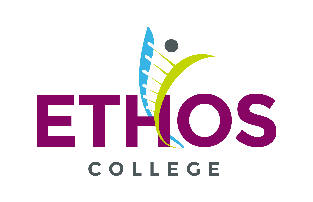 Provider Information: Ethos College Ethos College is a well-established alternative provision, specialising in SEMH and medical needs, supporting young people aged 14-16 who are unable to attend a mainstream setting. We have a long- standing reputation for achieving outstanding outcomes with vulnerable students. Our nurture-based philosophy underpins our practice.Contact details:Rebecca Smith, Head Teacher01924 469170, ethosoffice@eat.uk.comDescription:At Ethos College we provide a caring, stimulating, safe and welcoming environment where learning is enjoyable and teaching is personalised to the needs and interests of individuals. Students are supported to fulfil their academic potential whilst developing the confidence and skills required to succeed in post-16 education, employment or training.Ethos College is also commissioned to fulfil Kirklees Local Authority’s statutory duty with regard to the provision of education for children and young people who, because of their medical condition, are hospitalised and / or unable to attend mainstream school. The Kirklees medical provision is offered in line with DfE guidance, which can be found on this document called "Ensuring a good education for children who cannot attend school because of health needs."Ethos College Local Offer and SEN ReportEthos College Outcomes 2019/20School day:The school day starts at 9am and finishes at 14.30pm. A personalised timetable is offered for medical pupils based upon their individual circumstances.Places available:Group places: 42Medical: 17FTEQualifications:GCSEs:MathsEnglish Language and LiteratureScience TrilogyScience – Biology, Chemistry, PhysicsGeographyPEFilm StudiesEnterprise and MarketingCreative I MediaArtChild DevelopmentBTEC MusicBTEC Performing ArtsBTEC Health and Social CareBTEC Home Cooking Skills Entry level qualifications:Entry Level English 1-3Entry level Maths 1-3Functional Skills English and Maths, Level 1 and Level 2ASDAN – Personal and Social DevelopmentASDAN – Sex and Relationships Topic based learningAQA Award SchemeVotes for SchoolsDuke of Edinburgh – Bronze awardHair and Beauty – AQA Unit Award SchemeCosts:The cost of a full time Ethos placement is currently £10,000 per annum for referring schools. There is no charge for medical provision as Ethos College fulfils the LA’s statutory duty. Full time medical placements at Ethos College are charged the AWPU.Website:  https://www.ethoscollege.uk.com/Provider Information: The Pivot AcademyThe Pivot Academy offer places at Key Stage 3, 4 for students with EHCP’s from Kirklees and neighbouring areas and also to students from mainstream who require an alternative offer than mainstream education. From September 2021 we will also be registered to offer places at KS2 and KS5. Pivot also have the Day 6 education provision commissioned by Kirklees LA for KS4 students.Contact details:Ruth Oates – Admissions Manager 07949590999 ruth.oates@pivot-group.co.ukDescription:Our EHCP offer is a therapeutic nurture provision for learners with complex social, emotional and mental health and other learning needs.  Trauma informed practice and approaches are embedded throughout our provision.  We recognise each of our learners as unique with different experiences and offer a pathway to reflect their individual needs and support success.  We have high aspirations for all our learners, and our offer gives them the opportunity to experience and understand the world around them, enables them to achieve to their full potential and equips them with the tools they need to play a successful role in the world beyond school and into adulthood.At the same time as being a therapeutic provision we are also academically ambitious for all our learners, working with them to set and achieve aspirational goals. We carefully design our lessons to reflect individual needs. We want all our young people to love reading and we use the Optima reading scheme to support this.  Our academic offer includes the core subjects English, Maths, Humanities, ICT, PSHE, PE, and additional subjects such as Art and DT.  The curriculum also offers opportunities to develop fundamental skills such as emotional regulation, friendships and social skills along with programmes to develop life skills for independence such as safety, self-care and nutrition.
Our teachers and support workers are experienced and highly skilled. We provide so much more than education, as our highly qualified team includes an Educational Psychologist, Social Worker, Therapeutic Lead, ASC Lead Practitioner as well as a SENCo and Pastoral Team onsite in all 4 schools  Discover how The Pivot Academies can help to support children at our Key Stage 2 to Key Stage 4 sites in Leeds and our Key Stage 3 to Key Stage 4 sites in Kirklees.School day:Each school day variesIn general:  Mon to Thurs 9am to 2.30pmFriday 9am to 1pmPlaces available:KirkleesCleckheaton 	Key Stage 4 – 32			Key Stage 5 - 12Salus House 		Key Stage 3 and 4 - 55Day 6 KS4 		12LeedsLeeds East 		Key stage 3 and 4 - 48Leeds East 		Key Stage 2 -55Qualifications:Functional Skills to GCSEAQA unitsRange of otherCosts:EHCP - Upon RequestY10 - £15,600Y11 - £16,575Website: https://pivot-group.uk/Provider Information: Reach AcademyReach Academy is a well-established Alternative Provision for Kirklees children in Key Stage 3, specialising in supporting pupils with SEMHD. The school offers full time education for pupils who have been excluded from their mainstream school or time limited turnaround placements for pupils at risk of exclusion from their mainstream school, to provide intensive intervention to support individual needs.Contact details:Hannah Lord, Head Teacher01924 478482  reachoffice@eat.uk.comDescription:At Reach Academy, we firmly believe that all pupils deserve the opportunity to be supported in their re-engagement with learning and school life through a stimulating, safe and welcoming environment where the curriculum is personalised to meet the differing needs and interests of all pupils. Our highly trained staff pride themselves on offering a nurture based approach and educational offer that supports pupils and their families to ensure they achieve positive outcomes and are ready to move onto further success in their next educational setting.Our curriculum is designed to support pupils returning to mainstream school through a broad and balanced offer. Pupils access core and non-core subjects in line with the National Curriculum alongside lessons and personalised interventions to support pupils’ personal development and specific SEMHD and learning needs. Weekly cooking sessions, health and fitness sessions and community projects are also planned to develop pupils’ life skills and their ability to be responsible citizens within the school community and their wider communities.Staff work alongside a wealth of outside agencies and key professionals to ensure pupils’ needs are fully identified and addressed. Parental engagement is also vital to the work that we do and staff maintain regular contact with parents/carers and mainstream colleagues to work in partnership to ensure pupil placements at Reach Academy are successful and support a positive transition to their next educational setting.We are committed to the promotion of inclusive support, raising standards for children with SEMHD and improving their life chances. The academy values the abilities and achievements of all its pupils and celebrates success at different levels through our whole school rewards programme that complements our systems for positive behaviour and learning expectations.Reach Academy Local Offer and SEN ReportSchool day: Monday to Friday 8.45-2.30pm Places available: 42 placesQualifications:Costs: There is no charge for a place as Reach Academy fulfils the LA’s statutory duty. Websites:   https://www.reachacademy.uk.com/ Provider Information:TAO ActivitiesTAO Activities is an alternative provision that is child centred, we use outdoor education as our main tool of delivery but are not restricted by this. We focus heavily on the social and emotional development of young people, using nurture group principles and SEAL.Contact details:Danny@taoactivities.co.ukdannygiblin@hotmail.com07737188117Description:We provide a four phased intervention to help meet learners’ needs:Phase one: Building rapport We develop very strong relationships with all our young people, parents and families. Phase two: Activities In this phase we give the young person the opportunity to try three different activities, this could be climbing, canoeing, and walking. It could equally be sculpting, mechanics, and walking. This phase is centred around the young persons’ needs, aspirations, and interests. It is also designed to help push their comfort zones slightly.Phase three: Specialisms In this phase the young person picks one activity, they then stay with this activity and become a specialist in it, gaining awards and accreditations, we also offer in depth work experience. This phase is designed to really push comfort zones, and push for emotional responses, as well as strategies to help the young person self-regulate.Phase four: Reintegration This phase is personal to the young person and prospective future establishment. It may include a bridging project (a work project they start with us but finish in the future establishment), it may include supported visits to the establishment, it may include a key worker meeting us and being a part of a session, equally it could just be a meeting to share information.To have a look at what TAO Activities offer, have a look at their Instagram feed (opens in new window)TAO Activities - YouTubeSchool day: 0900-1430Places available: 30Qualifications: NICAS 1,2,3,Paddlesport leader, FSRT, hill and mountain skills, rock skills, bike mechanics (various) manual handling, food hygiene lv 2, H and S in the work place, fire safety, first aid at work (16hr) level 1 in engineering process, AQA awards, preparation for functional skills.Costs: £350 per group (1-3 per group) per day Websites: https://www.taoactivities.co.uk/SEMH Support / ProvisionWithin KirkleesSEMH Support / ProvisionWithin KirkleesSEMH Support / ProvisionWithin KirkleesQuality First TeachingQuality First Teaching with differentiation (including catch up and booster)SEN Support (Provision map/IEP)SEN Support (IEP/My Support Plan)EHC PlanHigh Needs FundedEarly Intervention & Prevention SEMH Outreach – early intervention support & Reintegration(KS1-4)We wouldn’t expect outreach support to be provided at this levelWe wouldn’t expect outreach support to be provided at this level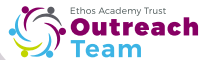 High Needs FundedEarly Intervention & Prevention PRU Provision(Turnaround – KS1-3)We would expect a school to evidence the interventions and support given to a pupil through the ‘assess, plan, do, review’ process prior to a placement being allocated.We would expect a school to evidence the interventions and support given to a pupil through the ‘assess, plan, do, review’ process prior to a placement being allocated.Available through SENDACTLA Statutory DutyDay 6 Provision Day 6 Provision for permanent exclusions(KS1-3)LA Statutory DutyDay 6 Provision Day 6 Provision for permanent exclusions(KS4)LA Statutory DutyMedical Needs Teaching Medical Needs Provision (KS1-4)Commissioned by mainstreamAlternative Curriculum / SEMH placements Independent AP(Curriculum offer – additional/different)Schools commission directAlternative ProviderSpecialismLocationKey StageBrian Jackson CollegeAt Brian Jackson College we specialise in supporting pupils with a wide range of social, emotional, or mental health issues.Our pupils are either dual registered with a mainstream school or single registered for example for pupils with an EHCP. All EHCP pupils have a bespoke timetable that meets & develops their individual needs.The broad curriculum in academic qualifications cover Functional Skills to GCSE. These include:Construction, Motor vehicle, Hair and beauty, Catering/food technology, English & Math’s, GCSE, Arts award, Nurture, Personal and social development.We adopt and incorporate a nurturing approach, considering our pupils holistically, tailoring support to the unique and individual needs of the pupils.Heckmondwike & HuddersfieldKS3 & KS4Employability SolutionsWe offer a bespoke curriculum that is tailored to the young person. We deliver Maths, English,  Sciences, Digital, Arts and Culture, British Values, Skills for Working Life, Land Based, Hair and Beauty, Hospitality and Catering, Fitness and Active Leisure, Sales and EnterpriseKirklees (Huddersfield) & Liverpool (Garston)KS3, KS4 & KS5Engage AcademyNurture-based setting with a focus on improving Social Emotional and Mental Health as well as academic success for:primary aged pupils who have been permanently excluded;primary aged pupils who would benefit from a short-term placement to prevent permanent exclusion (dual registered with mainstream school).BatleyEYFS/KS1/KS2Engage Academy (Transitional Places)Primary aged pupils with an EHCP for SEMH needs for a longer-term placement with a view to returning to mainstream school.  BatleyEYFS/KS1/KS2Ethos CollegeNurture-based setting with a focus on improving Social Emotional and Mental Health as well as academic success.Excellent links with outside agencies to promote support for young people and families.Subject specialists deliver a core offer across a range of qualifications to enhance the learning experience.High staff:pupil ratios to support SEND within the classroom.DewsburyKS4 group placementsKS1-4 Medical provisionThe Pivot AcademyCleckheatonKey Stage 4 and 5 provision for learners with a range of complex needs including SEMH/ASC and those with an EHCP. Broad core curriculum offer - FS to GCSE across a range of subjects Vocational pathways into KS5 and employment and training, work placements and bespoke support  Salus HouseKey Stage 3 and 4 SEMH/ASC therapeutic provision for learners with an EHCP who need a full time placement in a therapeutic and nurturing environment. Jan 2022 - Future expansion for KS1 outreach support and KS2 provisionBroad core curriculum offer – FS to GCSE across a range of subjects Transition support High level of therapeutic inputOutreach support Cleckheaton Bradley KS4 and KS5 KS3 and KS4  - Sept 2021KS2 - Sept 2021Pivot 6Day 6 provision for Key Stage 4 children who have been permanently excluded. We provide assessment and education as part of LA statutory duty and in line with locally agreed Fair Access Protocols.Offer is under consultation for update in Sept 2021Curriculum and support pathway in line with Fair Access Protocols and reintegration back into mainstream educationCore curriculum offer – FS to GCSE across a range of subjectsPersonal development and character curriculum  Bradley KS4Reach AcademyNurture-based setting with a focus on improving Social Emotional and Mental Health as well as academic success. We support pupils who have been permanently excluded from mainstream schools or who would benefit from a period of intervention to prevent permanent exclusion. We offer:Personalised curriculum offer designed to meet SEND needs of all pupils whilst offering a broad range of subjects aligned to the National CurriculumHigh staff:pupil ratios to support pupil needsExcellent links with outside agencies to promote support for young people and families.BatleyKS3TAOWe are a therapeutic intervention that uses both nurturing principles, counselling interventions and outdoors therapy and activities that deliver a bespoke child centered package that aims to reengage young people from all key stages (including KS2), aim to increase resilience, reduce behaviours, and increase attendance. With consistent high success ratesPersonalised individual packages that are child centered Close work with family and build positive family relationships and home interventions  Very high staff ratios, two staff to three pupils as a maximum, often to one pupil due to complex needs Qualified teaching staff, qualified counselling staff, highly qualified outdoor tutors, trainee psychotherapist staff.   All staff are mental health trainedYear 6 transition projects to pupils at risk of permanent exclusion.Early intervention packages for schools Kirklees, head office is based in GlossopKS 2,3,4,5